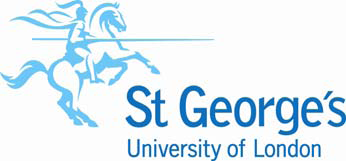 Literature review checklistA literature review work may seem a harmless low risk activity, but it has the potential to cause problems.Work hazardsIndividuals should be aware of the possibility of physical injury to wrists or joints and also eye strain. There is also the possibility of back and neck problems occurring due to sitting in a fixed posture for period periods of time.Name of Student:		E-mail of student user :	Name of project supervisor :	Part 1 Describe the taskPart 2.    Determine the hazards that the task posesPhysical problems for the individualWill there be extended periods of desktop computer use? Yes         No   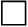 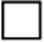 Will there be extended periods of laptop use?     Yes         No   Will there be extended periods of tablet use?     Yes         No   Could the work cause back / postural problems?     Yes         No   Could the work cause Eye strain?     Yes         No   Is the screen glare and flicker free?     Yes         No   Could the work cause Repetitive Strain Injury (hand wrist problems)     Yes         No   Will a separate keyboard be used?     Yes         No   Will an integrated keyboard be used?     Yes         No   Will a mouse be used?     ?     Yes         No   Will a finger pad be used to control the cursor?     Yes         No   Environmental hazard informationWill work be undertaken in the SGUL library?     Yes         No   Will work be undertaken in other libraries?     Yes         No   Home workingWill home working take place?     Yes         No        If no go to section 3Are there any trailing wires?     Yes         No   Are electrical sockets overloaded?     Yes         No   Is the table large enough for all the necessary equipment?     Yes         No   Is the small of the back supported by the chair's backrest?     Yes         No   Are feet flat on the floor, without too much pressure from the seat on the backs of the legs?Yes         No   Part 3    Indicate the level of the risk the task poses using current              safety measuresExplain the reason for your decision  (Risk could be Low / Medium / High) Part 4                           Determine ways to further control the risksE.g. take more breaks if necessary, acquire, wrist rests, monitor risers or foot rests. Change your chairPart 5                                 Review of Risk AssessmentDate risk assessment was discussed with project supervisorSignature of studentSignature of project supervisor